Maroslelei Növényvédelmi Észlelési Rendszer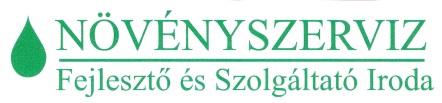 Működtető: Csordás Csaba egyéni vállalkozóCsapdák fogási adatai.2024. 1. félév                     jelölések:  +:kapszulák cseréje,   N:  nem lehetett leolvasni (a következő adat halmozott érték), M: megsemmisült, §: nincs csere                                              *: fokhagyma pillangó rajzásának adata sátor csapdával  -                           *: elvirágzott szilvafa                                              Munkánkhoz REAGRON® Feromonos Rovarcsapdákat és a MTA ATK Növényvédelmi Intézetének Csalomon típusú csapdáit használjuk.Dátum:04.02.+04.09.04.16.04.23.04.30.05.07.+05.14.05.21.05.28.06.04.06.11.+06.18.06.25.07.02.07.09.AlmamolyKI119213SzilvamolyKI1441462173Keleti gyümölcsmolyKI8875416BarackmolyKI0003Tarka szőlőmolyKI0006Gyapottok bagolylepkeKI0000Cseresznyelégykésőbb---KI Nyugati dióburok-   fúrólégykésőbb----Poloskaszagú szilvadarázs ki: 03.19.8117*--Vadgesztenyelevél-aknázómoly-MarosleleKI522252Vadgesztenyelevél-aknázómoly- HMVhelyKI311747S. f. buxusmoly későbbKI852Fokhagyma pillangó*később---KI